KOMISE ROZHODČÍCHOFS BRNO – VENKOV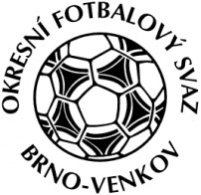 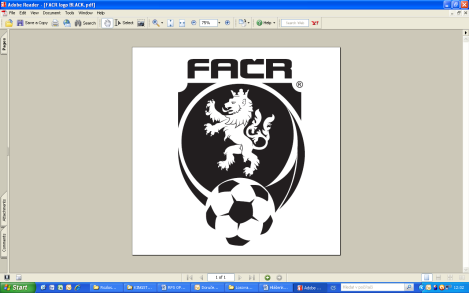 Vídeňská 9, 639 00 BrnoPředseda KR: Kundelius LadislavEmail komise rozhodčích: kr.ofsbo@seznam.czZÁPIS č. 10 z jednání KOMISE ROZHODČÍCH OFS BRNO-VENKOV                      konané dne 8. 6. 2017Přítomni: Ladislav Kundelius, Miloš Toman, Petr Daniel, Jan OujezdskýOmluveni: Ivan VostrejžMísto konání: hala “Morenda“, Vídeňská 9 – Brno1. ÚvodJednání komise zahájil a řídil předseda KR Ladislav Kundelius.    2. Rozhodnutí a průběh jednání KR:KR provedla kontrolu došlé pošty: zápisy STK.KR-obsazovací úsek provedla nominaci R v termínu 10. – 11. 6. a 17. – 18. 6. 2017.KR provedla průběžnou kontrolu uhrazení členského poplatku FAČR.KR zve R Běláka Lukáše na zasedání KR, konaného dne 22. 6. od 16:30, z důvodu nedostatků v ZoÚ.KR upozorňuje R na důslednou kontrolu ZoU, zejména uvádění zástupců kapitána, hlavního pořadatele a zdůvodnění nastavení hracího času v utkání.KR upozorňuje na povinnost zdůvodnění nařízení PK v utkání ve zprávě rozhodčího v ZoÚ při utkáních dospělých a dorostů od 13. 5. 2017.3. Pokuty pro R za jarní část sezony 2017KR vyhodnotila nedostatky v ZoU v probíhající jarní části a uděluje pokuty dle sazebníku RFS, čl. 20.Tabulka pokut bude dotyčným R zaslána e-mailem.R jsou povinni pokuty uhradit do 21. 6. 2017 na účet č. 107-338100287/0100. Jako variabilní symbol R uvede své ID FAČR, do poznámky napíše své jméno a příjmení.Tabulka pokut bude vyvěšena na www.fotbalbrno-venkov.cz4. Seminář R a delegátůKR dává na vědomí, že letní seminář rozhodčích a delegátů před podzimní sezonou se uskuteční v pátek 4. 8. 2017 od 17:30 hod. v restauraci na hřišti SK Šlapanice u Brna. Prezentace od 17:00.Na školení jsou zváni také noví zájemci o funkci R.5. Družební utkáníKR projednala a schválila delegaci na družební utkání žáků a dorostu mezi okresy OFS Brno-venkov a OFS Bratislava-vidiek.6. OstatníKR připomíná email pro veškerou komunikaci s komisí (včetně omluv) :  kr.ofsbo@seznam.czPříští jednání KR se bude konat ve čtvrtek 22. 6. 2017 od 16:30 hodin, zasedací místnosti OFS Brno – venkov, hala “Morenda“, ul. Vídeňská 9, Brno Jednání KR skončilo v 18:30 hod.V Brně dne 8. 6. 2017Zapsal:                                                                                                 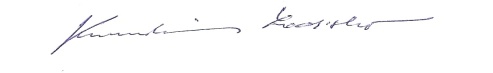  Oujezdský Jan    		                                                              Ladislav Kundelius        člen KR OFS Brno-venkov           	                                             předseda KR OFS Brno-venkov